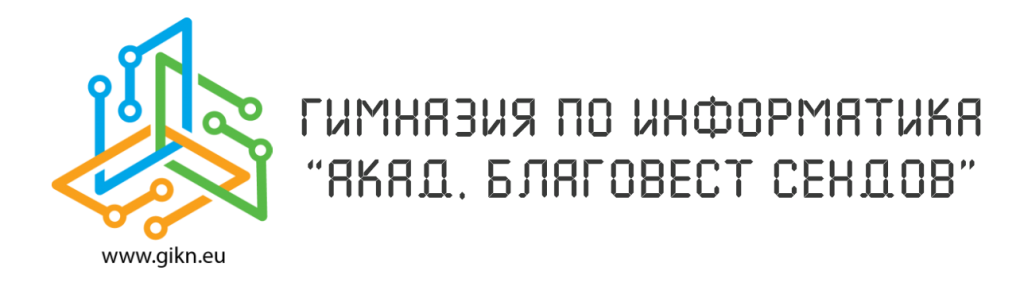 УЧЕБЕН ПЛАНза професионално образование с придобиване на  Трета степен на професионална квалификацияс интензивно изучаване на чужд езикСпециалност: 				код 4810301		 „Приложно програмиране”Професия: 				код 481030		 „Приложен програмист”Професионално направление:	код 481		 „Компютърни науки”Учебна 2020/2021 годинаГрафик на учебния процесVIІІ, ІХ, Х, ХІ и ХІІ клас				І срок  - 18 учебни седмициVIІІ и ІХ  клас					ІІ срок - 18 учебни седмициХ клас						ІІ срок - 20 учебни седмици,							от които 2 седмици							за производствена практикаХІ клас						ІІ срок - 20 учебни седмици,							от които 2 седмици							за производствена практикаХІІ клас						ІІ срок – 13 учебни седмици,							от които 2 седмици							за производствена практикаВАКАНЦИИ:  Съгласно утвърдения от министъра на образованието и науката  за конкретната учебна година график.Завършване и удостоверяване на професионалното образованиеПрофесионалното образование по този учебен план се придобива след:успешно положен държавен зрелостен изпит по учебния предмет Български език и литература;успешно положен държавен изпит за придобиване на трета степен на професионална квалификация – по теория и практика на професията “Приложен програмист“, специалност „Приложно програмиране”.Завършеното професионално образование се удостоверява с диплома за завършено средно образование и свидетелство за професионална квалификация.Учениците, успешно завършили XII клас, които не са се явили или не са положили успешно някой от изпитите по т. 1., по свое желание, получават удостоверение за завършен втори гимназиален етап на средно образование.Учениците, успешно завършили XI клас, по свое желание, може да придобият втора степен на професионална квалификация след успешно положен държавен изпит по теория и практика по специалността „Програмно осигуряване“ от професията „Програмист“. Държавният изпит за придобиване на степен на професионална квалификация се провежда в две части - по теория на професията и по практика на професията, по национална изпитна програма, утвърдена от министъра на образованието и науката. Организацията и провеждането на държавния изпит за придобиване на професионална квалификация се определят с наредба на министъра на образованието и науката, а съдържанието им – съгласно държавния образователен стандарт за придобиване на квалификация по професията.Придобитата степен на професионална квалификация се удостоверява със свидетелство за професионална квалификация. По свое желание придобилият степен на професионална квалификация може да получи Европейско приложение към свидетелството за професионална квалификация. Формата и съдържанието на документите са определени в Наредба № 8 от 2016 г. за информацията и документите за системата  на предучилищното и училищното образование  (обн., ДВ, бр. 66 от 23.08.2016 г.).Директор на ЧПГ „Информатика и компютърни науки“:                                                                                                                               (О. Дечев)Входящо образователно равнище  завършено основно образованиеСрок на обучение	        5 годиниФорма на обучениедневнаОрганизационна форма  класИзходящо образователно равнищезавършен ХІІ класНиво на национална квалификационна рамка (НКР)4Рамкова програмаВАРИАНТ В2Разпределение на предметите и часовете по класове и етапи на средната степенРазпределение на предметите и часовете по класове и етапи на средната степенРазпределение на предметите и часовете по класове и етапи на средната степенРазпределение на предметите и часовете по класове и етапи на средната степенРазпределение на предметите и часовете по класове и етапи на средната степенРазпределение на предметите и часовете по класове и етапи на средната степенРазпределение на предметите и часовете по класове и етапи на средната степенРазпределение на предметите и часовете по класове и етапи на средната степенРазпределение на предметите и часовете по класове и етапи на средната степенРазпределение на предметите и часовете по класове и етапи на средната степенРазпределение на предметите и часовете по класове и етапи на средната степенРазпределение на предметите и часовете по класове и етапи на средната степенРазпределение на предметите и часовете по класове и етапи на средната степен№Видове подготовка, учебни предмети/модулиI гимназиален етапI гимназиален етапI гимназиален етапI гимназиален етапI гимназиален етапII гимназиален етапII гимназиален етапII гимназиален етапII гимназиален етапII гимназиален етапОБЩО№Видове подготовка, учебни предмети/модулиКласовеКласовеКласовеКласовеОбщоКласовеКласовеКласовеКласовеОбщоОБЩО№Видове подготовка, учебни предмети/модулиVІІІІХХХVІІІ – ХХІХІХІІХІІXІ – ХIIVІІІ – ХІІ№Учебни седмици363636236229212345678910111213Раздел А – задължителни учебни часовеРаздел А – задължителни учебни часовеРаздел А – задължителни учебни часовеРаздел А – задължителни учебни часовеРаздел А – задължителни учебни часовеРаздел А – задължителни учебни часовеРаздел А – задължителни учебни часовеРаздел А – задължителни учебни часовеРаздел А – задължителни учебни часовеРаздел А – задължителни учебни часовеРаздел А – задължителни учебни часовеРаздел А – задължителни учебни часовеРаздел А – задължителни учебни часовеI.Общообразователна подготовкаОбщообразователна подготовкаОбщообразователна подготовкаОбщообразователна подготовкаОбщообразователна подготовкаОбщообразователна подготовкаОбщообразователна подготовкаОбщообразователна подготовкаОбщообразователна подготовкаОбщообразователна подготовкаОбщообразователна подготовкаОбщообразователна подготовка1.Български език и литература144108108360108871955552.Чужд език – Английски език648144728648643.Чужд език – Руски език727214472581302744.Математика 1081087228872581304185.Информационни технологии36361890906.История и цивилизации1441262702707.География и икономика72901621628.Философия3636721441449.Гражданско образование3629656510.Биология и здравно образование907216216211.Физика и астрономия907216216212.Химия и опазване на околната среда907216216213.Музика181818545414.Изобразително изкуство181818545415.Физическо възпитание и спорт7272722167258130346II.Обща професионална подготовкаОбща професионална подготовкаОбща професионална подготовкаОбща професионална подготовкаОбща професионална подготовкаОбща професионална подготовкаОбща професионална подготовкаОбща професионална подготовкаОбща професионална подготовкаОбща професионална подготовкаОбща професионална подготовкаОбща професионална подготовка1.Чужд език по професията –Английски72581301302.Здравословни и безопасни условия на труд1818183.Предприемачество3636364.Икономика363636Общо за раздел А1116111699032224323487804002Учебни предмети/модули за професионална подготовкаI гимназиален етапI гимназиален етапI гимназиален етапI гимназиален етапI гимназиален етапII гимназиален етапII гимназиален етапII гимназиален етапII гимназиален етапII гимназиален етапII гимназиален етапОБЩОУчебни предмети/модули за професионална подготовкаКласовеКласовеКласовеКласовеОбщоКласовеКласовеКласовеКласовеОбщоОбщоОБЩОУчебни предмети/модули за професионална подготовкаVІІІІХХХVІІІ – ХХІХІХІІХІІXІ – ХIIXІ – ХIIVІІІ – ХІІУчебни седмици36363623622921234567891011121213Раздел Б - избираеми учебни часовеРаздел Б - избираеми учебни часовеРаздел Б - избираеми учебни часовеРаздел Б - избираеми учебни часовеРаздел Б - избираеми учебни часовеРаздел Б - избираеми учебни часовеРаздел Б - избираеми учебни часовеРаздел Б - избираеми учебни часовеРаздел Б - избираеми учебни часовеРаздел Б - избираеми учебни часовеРаздел Б - избираеми учебни часовеРаздел Б - избираеми учебни часовеРаздел Б - избираеми учебни часовеРаздел Б - избираеми учебни часовеIII.Отраслова професионална подготовка Отраслова професионална подготовка Отраслова професионална подготовка Отраслова професионална подготовка Отраслова професионална подготовка Отраслова професионална подготовка Отраслова професионална подготовка Отраслова професионална подготовка Отраслова професионална подготовка Отраслова професионална подготовка Отраслова професионална подготовка Отраслова професионална подготовка Отраслова професионална подготовка 1.Теория на професията1.1.Увод в програмирането181818181.2.Програмиране18183636361.3.Увод в обектно-ориентираното програмиране181818181.4.Увод в алгоритмите и структурите от данни363636361.5.Обектно-ориентирано програмиране727272721.6.Бази данни363636361.7.Разработка на софтуер727272722.Практика на професията2.1.Учебна практика2.1.1.Увод в програмирането18183636362.1.2.Програмиране363636362.1.3.Увод в обектно-ориентираното програмиране181818182.1.3.Увод в алгоритмите и структурите от данни363636362.1.5.Обектно-ориентирано програмиране727272722.1.6.Бази данни363636362.1.7.Разработка на софтуер90909090IV.Специфична професионална подготовка Специфична професионална подготовка Специфична професионална подготовка Специфична професионална подготовка Специфична професионална подготовка Специфична професионална подготовка Специфична професионална подготовка Специфична професионална подготовка Специфична професионална подготовка Специфична професионална подготовка Специфична професионална подготовка Специфична професионална подготовка Специфична професионална подготовка 1.Теория на професията1.1.Програмиране за вградени системи363636361.2.Математически основи на програмирането363636361.3.Операционни системи363636361.4.Конкурентно програмиране181818181.5.Алгоритми и структури от данни585858581.6.Функционално програмиране292929291.7.Интернет програмиране585858581.8.Софтуерно инженерство585858582.Практика на професията2.1.Учебна практика2.1.1.Програмиране за вградени системи363636362.1.2.Математически основи на програмирането36363636Учебни предмети/модули за професионална подготовкаI гимназиален етапI гимназиален етапI гимназиален етапI гимназиален етапI гимназиален етапI гимназиален етапII гимназиален етапII гимназиален етапII гимназиален етапII гимназиален етапII гимназиален етапОБЩОУчебни предмети/модули за професионална подготовкаКласовеКласовеКласовеКласовеКласовеОбщоКласовеКласовеКласовеКласовеОбщоОБЩОУчебни предмети/модули за професионална подготовкаVІІІІХІХХХVІІІ – ХХІХІХІІХІІXІ – ХIIVІІІ – ХІІУчебни седмици36363636236229211234456789101112132.1.3.2.1.3.Операционни системи3636362.1.4.2.1.4.Конкурентно програмиране3636362.1.5.2.1.5.Алгоритми и структури от данни8787872.1.6.2.1.6.Функционално програмиране2929292.1.7.2.1.7.Интернет програмиране1161161162.1.8.2.1.8.Софтуерно инженерство8787872.2.2.2.Производствена практика64646464128192V.V.Разширена професионална подготовка 7229101101VI.VI.Разширена подготовка292929Общо за раздел Б36363616264298720645806414281726Общо за раздел А+ раздел Б11521152115211526435201152649286422085728Раздел В – факултативни учебни часовеРаздел В – факултативни учебни часовеРаздел В – факултативни учебни часовеРаздел В – факултативни учебни часовеРаздел В – факултативни учебни часовеРаздел В – факултативни учебни часовеРаздел В – факултативни учебни часовеРаздел В – факултативни учебни часовеРаздел В – факултативни учебни часовеРаздел В – факултативни учебни часовеРаздел В – факултативни учебни часовеРаздел В – факултативни учебни часовеРаздел В – факултативни учебни часовеРаздел В – факултативни учебни часовеРаздел В – факултативни учебни часовеVII.Допълнителна подготовкаДопълнителна подготовка144144144144432144124268700Общо за раздели  А+Б+ВОбщо за раздели  А+Б+В129612961296129664395212966410526424766428